Letters 170Entering into silence does not mean entering into another dimension, but here and now, in Space and Time, where all words still mean the same thing, but in a more open di- mension of Truth, especially when passing from the Human to the Sacred. It is the test of the Getuls and then it is the test of the Guru.There is a test before attempting the Guru test, that of the first Chamber. If one does not notice that something has changed, on the outside, in the realm of everyday reality, nothing will change in the future. Naturally, one gets used to good company, to the circle of friends within a common project, but nothing has changed. If, on the contrary, one notices in everyday things a sense of newness, of more closeness to their essential na- ture, to their truth everywhere, and it influences one in the understanding of other dif- ferent truths, one is on the right track.If one comes to see in each Chamber this newness, to the extent of his capacity, and never above it, he is prepared on the outside to face difficulties with eyes that see and ears that hear, to quote the phrase of Master Jesus. Once the MSHM was asked which was now my Chamber, since he had passed through the other three Chambers, that of Getuls, that of Gag Pa and that of Gelong. He answered, as if not giving importance to the matter: Brother Marcelli is prepared to go out to the great Chamber of the world.Then it doesn't matter, because we are all here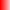 I am going to tell you a parable, so that you will understand me. It happens that when the disciple is ready, the Master takes him by the hand and passes him to the First Chamber; then he observes him and when the time comes, he passes him to the Second Chamber, finally, he passes him to the Third Chamber. When he has finished, he takes him out.We are all here, there is no merit in taking it out.He takes it out because he is going to face the great test, that of going through the world with eyes and ears that see and hear, to help to understand that Truth and reality are one and that consciousness is not enough to understand it.The word silence is found at the threshold of the Secret Chambers.It is not a matter of making the great leap from Reality to Truth. The two become one. Things look truer than before, and they are the same things. There is more security than before. One feels closer to Truth. As one goes from Chamber to Chamber, the same things become truer, not others. Something internal comes to the surface. Maybe there is a new attitude towards them, one takes them with a lot of respect. That's the way it has to be. It does not dispute them, it is the Truth for the one who affirms it, but it does not have to be the same Truth for the one who listens. Something has changed in the listener, and he realizes it. Maybe he has more information, but he does not contradict the one who affirms it, he realizes that the same thing can have several versions in Reality, in relativity.Something flows, in a sense, from within, one reaffirms it on the inside. After all, truth is one on the inside, what is it about truth that is made several on the outside? This does not diminish the Truth itself; it makes it multiply. The important thing is that one makes it true on the outside. It is realizing that it is widening inside and outside. There are ways of telling one's truths, inside and outside. One grows inside. You feel that you are pouring out your truth, you accept it. Then he pours out his own truth and realizes that both truths are one truth.Reality is in one, something that is known to one, outwardly is multiplicity. If another is aware of his own reality, Reality is with him. But further inside, one understands one's own reality and that of others, they are a single truth. This is realized within the Chamber. By not defending one's own truth, one comes closer to the Truth, in many forms. It is born in him and embraces all levels of Truth. This is especially true because from him Truth is born. It becomes omnipotent. It springs from oneself.If it were not so, the Chamber of Getuls, the Chamber of Gag Pa, and the Chamber of Gelong would mean nothing. The passage from the human to the Sacred would mean nothing. A mere gimmick. The new Getuls will engage in politics. It will not fulfill its function. A New Guru, either. It is not about him being his own Truth.Hope will be lost.That is why there is a proliferation of Gurus today. Maybe they don't know it. Maybe they believe they have their own Truth, not everyone else's. Truth is one, whatever its consequences.Sat Arhat José Marcelli
August 31, 2008
www.redgfu.net/jmnOriginal text in Spanish:
www.josemarcellinoli.com/2008/pdf/2008_cartas_170.pdf
Translation by: Marcos Paulo González Otero
email: gmarcosp@gmail.com
www.otero.pw
WhatsApp/Telegram: +52 686 119 4097
Version: 14062022-01
Please feel free to forward opinions and corrections.